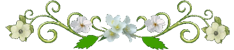 В Международный женский день, с чувством глубокого уважения, дарим сердечные пожелания благополучия и гармонии, улыбки и цветы любимым и дорогим бабушкам, мамам, женам, сестрам, дочкам!Подарить бы Вам Платье из Счастья,                                                                            Да его  всяк  по-своему шьет.                                                                             Отвести бы от Вас все ненастья,                                                                                        Да не ведаем их наперед…            В напряженном ритме современной жизни женщины успевают везде. Не каждый мужчина может выдержать то, что выдерживают Ваши хрупкие плечи и нежные руки .  Вам нет равных  в умении   любить свою работу и хранить тепло семейного очага !                                                                                                                        С наступлением весны, пусть в Вашу жизнь ворвется ветер перемен, который исполнит Все самые сокровенные желания и оставит в прошлом груз проблем и лишних переживаний.                                                                                                                Любите, мечтайте, вдохновляйте! Каждое мгновение весны скоротечно, но очаровательно прекрасно!                                                                                         Желаем невероятной удачи, потрясающего успеха, волшебного настроения и незабываемых впечатлений!                                                                              Будьте любимы и желанны!  Расцветайте с первыми лучами весеннего солнца и радуйте  окружающих своей красотой!  Мира Вам, чудесного здоровья, искренних  комплиментов и добрых слов, ласковых мужских объятий и счастливых улыбок! Милая… Добрая… Нежная…                                                                                  Вас не изменят года.                                                                                                                     Ваше Величество, ЖЕНЩИНА,                                                                           Будьте Прекрасны Всегда!С уважением,  Глава Китаевского сельсовета  Ольга Евглевская.                                          Депутаты Китаевского сельсовета                                                                                                                                                                                                                                                                                                                                                                                                                                                                                                                                                                                                                                                                                                                                                                                                                                                                                                                                                                                                                                                                                                                                                                                                                                                                                                                                                                                                                                                                                                                                                                                                                                                                                                                                                                                                                                                                                                                                                                                                                                                                                                                                                                                                                                                                                                                                                                                                                                                                                                                                                                                                                                                                                                                                                                                                                                                                                                                                                                                                                                                                                                                                                                                                                                                                                                                                                                                                                                                                                                                                                                                                                                                                                                                                                                                                                                                                                                                                                                                                                                                                                                                                                                                                                                                                                                                                                                                                                                                                                                                                                                                                                                                                                                                                                                                                                                                                                                                                                                                                                                                                                                                                                                                                                                                                                                                                                                                                                                                                                                                                                                                                                                                                                                                                                                                                                                                                                                                                                                                                                                                                                                                                                                                                                              